Vedtekter for Nygård barnehage ASOpprinnelige vedtekter frå 15.08.2009 Oppdatert pr 30.06.15I) Eigarforhold:Nygård barnehage er ein privat barnehage som eiges og driftast av Nygård barnehage AS.Barnehagens formål etter lov om barnehage: I. Formål:  Barnehagen skal gi barn under opplæringspliktig alder gode utviklings- og aktivitetsmuligheter i nær forståing og samarbeid med barnas heim.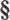 Barnehagen skal hjelpe til med å gi barna ein oppdragelse i samsvar med kristne grunnverdiar. Barnehagen skal stimulere barna til å utvikle og bruke evnene sine og gje dei eit godt grunnlag for å bli sjølvstendige, tolerante og skapande menneske som kan ta ansvar for seg sjølv og andre. Rammeplanen for barnehagar skal vere utgangspunktet for aktivitetane i barnehagen.Opptakskriterier.Det er felles barnehageopptak i Gloppen kommune og alle søkjarar søkjer barnehage via Gloppen kommune sitt søknadskjema. Foreldre som har plass i Nygård barnehage AS og som ynskjer auka plass har prioritet. Så sant det er praktisk mogeleg, skal barn som har syskjen som alt går i barnehagen, få plass i den same barnehagen. Nye kriterier frå okt 2012, bestemt i samarbeids utvalet for Nygård barnehage:*Tidlegare brukarar av barnehagen har prioritet når dei søkjer inn nye born.*personalet sine barn har prioritet.samarbeidsutvalg og styre for barnehagen:Styret for Nygård barnehage AS er samansatt av ein representant for eigar, ein fra personalet og dagleg !eiar i barnehagen. Dagleg leiar/ Styrar er styreleiar.Styret er:-Marianne Kvame, tilsatt som pedagogisk leiar.-Ragne Mari Røed Kandal, tilsett som dagleg leiar/styrar. -Ronny Kandal, eigar.Samarbeidsutvalget skal vere eit rådgjevande, kontaktskapande og samordnande organ. Samarbeidsutvalget består av foreldre/føresette og ansatte i barnehagen, slik at kvar gruppe er likt representert. Barnehagens eigar kan delta etter eige ynskje, men ikkje med fleire representantar enn frå kvar av dei andre gruppene. (Barnehagelova § 4 om samarbeidsutvalet). I Nygård barnehage er samarbeidsutvalet samansatt slik: to representantar fra foreldra (ein frå kvar avdeling).to representantar frå dei tilsette (dagleg leiar samt ein annan tilsett).Foreldreråd: Foreldrerådet er samansatt av alle foreldra som til ei kvar tid er representert i barnehagen. Ved avstemming gjeld ei stemme for kvart barn. Foreldrerådet skal fremje samarbeidet mellom heim og barnehage.Barnehagens opningstid:Nygård barnehage har desse opningstidene: 07.20-16.30Borna må hentast innan kl 16.30.§ 7 Opptaksperiode og oppseiingsfristar.Alle barnehagane i Gloppen samarbeidar om opptaket. Det er eit hovedopptak. Søknadsfrist er 1. mars. Barn som har fått barnehageplass, har denne plassen til den vert sagt opp. Barnehageplasen opphøyrer automatisk den dato barnehageåret sluttar det året barnet tek til på skulen.Plass i barnehage kan seiast opp frå den 1. og den 15. i kvar månad med tre månaders varsel. Det skal betalast vanleg foreldrebetaling i oppseiingstida sjølv om barnet ikkje nyttar plassen. Oppseiing av barnehageplass skal gjerast skriftleg.FerieBarnehagen er fast feriestengd tre veker i juli mnd. Alle barn skal ha minst 4 veker ferie gjennom barnehageåret. Barnehagane i Gloppen har fem planleggingsdagar gjennom året. Desse dagane er barnehagane stengde. Desse dagane utgjer ei ferie veke til borna.Stenging av barnehagen ved høgtider eller andre tider på året da det er få barn som har behov for open barnehage. Dette behovet vert kartlagt ved avkryssing på skjema for dei aktuelle dagane i god tid på førehand. Td. Ved jul og påske. Det skal minimum vere 4 påmelde born for å oppretthalde barnehagetilbodet desse dagane.Ragne Mari Røed Kandal, Styrar i Nygård barnehage AS